141 =μια παρασκευή 11ου του 2018*** έγερση 5πμ – καφεδάκι ελληνικό με 3 τσιγάρα*** έγγραφα και την ΑΓΑΠΕ ( μαζί μου , για Καβάλα , μετά από 3 χρόνια )στη ‘’μπέμπα’’ την ναζίστρια ( κινιόταν τότε , καθώς είχα πληρωμένα τα δέοντα )*** φέρυ = καπουτσίνο , αβέρτα τσιγάρα , ψιλόβροχο , βιοραδάκι 3 μποφόρ , χάρμα στη θέα το νησί μου οπισθοχωρώντας , δεξιά η Σαμοθράκη σκιάζοντας την Θασοπούλα ,ντουγρού πνιγμένες στα νερά ( θαλασσινά & Νέστου ) η Χρυσούπολη  με φόντο Γέροντα και Λεκάνη*** όσο πιο δυνατόν από παλιόδρομους (ρημαγμένους , σαν το ρημάδι νδ-πασοκ που τάκανε)σπέρνοντας νότες από τζοκόντα Χατζηδάκη , σε καλαμιές – ακτινίδια – σπαράγγια -… ### 2 λεπτά για να παρκάρω στο ΝΟΚ την μπεμπούλα μου ( την βρωμο-ναζίστρια )	2 δευτερόλεπτα ακίνητος2 αιώνες απόλαυση θέας ….. 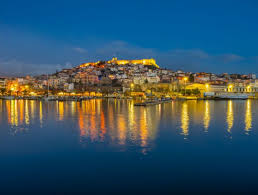 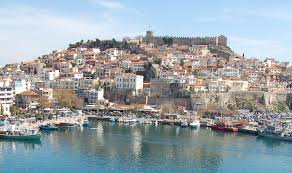 ### η ΑΓΑΠΕ στο διοικητήριο ( να πιάσει το νερό )	ήταν ήδη 2 πολίτες πιο νωρίς ### εγώ φυσικά για πατσά ( ποδαράκι χοντροκομένο ) – μπούκοβο – κρασάκι - …	7κ44’ που πήγα , ήταν ήδη 12 πολίτες πιο μπροστά&&& περίμενα 3 ώρες να μπώ στο ΄΄κληρονομιών’’	πήρα ένα νοπέτ μόλις άδειασε μια πολυθρόνα στο διάδρομο	χάζεψα όλες τις ΚΛΕΙΣΤΕΣ ΠΟΡΤΕΣ ( περί τις 30 στον όροφο )&&& μπήκα σε ένα χώρο 5 υπερφορτωμένων γραφείων&&& συν 33’ για να τελειώσει την εργασία ο υπάλληλος&&& συν 22’ να πάω-έρθω στην τράπεζα&&& συν 2 ώρες στην ουρά της τράπεζας&&& έκλεισα μαζί τους το γραφείο στις 2 &&& πάλι καλά , γιατί στο παρελθόντακτικά έβρισκα στις υπηρεσίες κλειστή την πόρτα ΚΑΙ ένα παλιόχαρτο ‘’Παρασκευή κλειστά λόγω τακτοποιήσεως αρχείου’’ ??? συν 160€ πήγαινε-έλα Καβάλα??? συν ΕΓΩ , ο zηλ , ο μόνος οικονομολόγος του νησιού	αφήνοντας στην μέση τα επενδυτικά πλάνα των νέων της Θάσου 	να ταλαιπωρούμε για τις διαθήκες των πεθαμένων της ΑΓΑΠΕ??? συν οι κακομούτσουνοι [ <<μπλουκουράδες 9’>> των διαπλεκόμενων νδ-πασοκ ]	τους οποίους ήμουν υποχρεωμένος να τρώω στη μάπα όλη μέραΠΡΟΤΑΣΗ --- ΝΑ ΑΠΑΓΟΡΕΥΤΕΙ η παρουσία πολιτών στο ‘’κληρονομιών’’--- να υπάρχει ιστοσελίδα ‘’κληρονομιές’’ ( συνδυασμός ΑΑΔΕ και Υπ. Δικαιοσύνης )	με πεδία στα οποία να καταχωρούνται για τις διαθήκες		σύνταξη διαθήκης ( ανα συμβολαιογράφο – έτος – νομό - …  )		αίτηση ύπαρξης ή μη διαθήκης		απάντηση ( από κάθε συμβολαιογράφο ) άνοιγμα ( και ότι σχετικό από δικαστήρια )καταχώρηση ( με αα έτους ΚΑΙ ονομαστικά ) για ελεύθερη πληροφόρηση	με πεδία στα οποία να καταχωρούνται οι αποδοχές των διαθηκών		αίτηση για φόρο ( με αα πρωτοκόλου ) από συμβολαιογράφορητά χωρίς κενά ο αα πρωτοκόλου .η αποκάλυψη 2ου εικονικού ονόματος ή φακέλου να συνεπάγεται	ΑΜΕΣΗ ΑΠΟΛΥΣΗ του υπεύθυνου ΥΠΑΛΛΗΛΟΥ	χωρίς σύνταξη ΚΑΙ εφάπαξ 250.000€ (;;;)		απάντηση κλεισίματος ή συμπληρωματικών εγγράφων από υπάλληλο		ύπαρξη ταυτότητας πληρωμής ( = εκτυπώσιμη )		άμεση ενημέρωση της εξόφλησης φόρου και όχι σε 3 ημέρες , όπως είναι σήμερα			με άμεση διαδικτυακή ενημερότητα οφειλών ή μηγια να υπάρχει άμεση συνέχεια στην υπόθεσηαπό συμβολαιογράφο ,λογιστή ,κλπ		πληρωμή ΜΟΝΟ τραπεζικά του συμβολαιογράφου ( από το 1€)		πληρωμή ΜΟΝΟ τραπεζικά του υποθυκοφυλακείου ( από το 1€)		καταχώρηση της πράξης από τους 2 ανωτέρωστο ηλεκτρονικό βιβλίο τους		καταχώρηση όλων των συνημμένων της πράξης , από τους 2 ανωτέρω στο ηλεκτρονικό αρχείο τους--- ΝΑ γίνονται οι πληρωμές οφειλών 	ΜΟΝΟ διαδικτυακά ( μεταφορά από λογαριασμό ή κάρτα ) [ ειδικά POS ]ΜΟΝΟ στην τράπεζα ‘’Ελλάδας’’ με μηδενική προμήθεια από αυτήν--- ΝΑ κλείσουν ΟΛΑ τα τμήματα διαθηκών ΚΑΙ αποδοχών κληρονομιών στις Δ.Ο.Υ.εκτός του της κεντρικής Αθηνών 	ΝΑ έχει ο κάθε Δήμος (ΚΑΙ οι κοινότητες των) ,{με έξοδα της κεντρικής Δ.Ο.Υ}		πρωτόκολλο παραλαβής –παράδοσης	ΝΑ έχει ο κάθε Δήμος ,{με έξοδα της κεντρικής Δ.Ο.Υ} άτομο ενημέρωσης της κεντρικής περί των τοπικών δεδομένων--- ΝΑ μην υπάρχει κανένα έγγραφο ΕΚΤΟΣ από εξουσιοδότηση ή υπεύθυνη δήλωσηθεωρημένη από οποιοδήποτε δημοτικό –κοινοτικό πρόσωποΟΛΑ να είναι με ΔΙΑΔΙΚΤΥΑΚΑ έγγραφα……………………………………………………………………………………………..ΕΙΝΑΙ ΑΔΙΑΝΟΗΤΑ όλα αυτά που συμβαίνουν στον καραγκιοζομαχαλάμέσα στον ηλεκτρονικό παράδεισο που θα μπορούσαμε να βιώνουμεΦαντάσου ότι ειρηνοδικείο ΚΑΙ υποθηκοφυλακείο Θάσου	δεν έχουν τα υποχρεωτικά χαρτόσημα για τους πολίτες .Φαντάσου ότι ειρηνοδικείο ΚΑΙ υποθηκοφυλακείο Θάσου	είναι σε 1ο & 2ο όροφο αντίστοιχαχωρίς πρόσβαση ΑΜΕΑ ( δεν λέμε για wc . αυτά γίνονται μόνο στη ταρέτσα  )με λίγη ρουφιανίτσα , ΑΜΕΣΟ κλείσιμο από Ευρωπαϊκή Ένωση	μαζί με τον δήμο και την ΑΓΑΠΕ βεβαίως	{η ΑΓΑΠΕ όμως είναι η μόνη στο νησί που έχει wc για τους πολίτες19m2 ΚΑΙ με προθάλαμο ΚΑΙ αγοριών/κοριτσιών }  ……………………………………………………………………………………………..zzz θα τόθελα να ΕΠΑΝΕΛΘΩ ΠΟΛΥ ΣΚΛΗΡΑ στο θέμα ΚΛΕΙΣΤΕΣ ΠΟΡΤΕΣzzz ο Χρηστούλης μας ήταν πολύ μαλακός με τους οβριούς εμπόρους 	σε σχέση με αυτό που θέλω να κάνω στους νδ-πασοκους δημόσιους υπαλλήλους		θα τόθελα να ΕΠΑΝΕΛΘΩ ΑΜΕΙΛΙΚΤΑ zzz δεκτή όποια πρόταση σας για ανάλυση 	με στόχο προσωπικής ή συλλογικής επίθεσης	σε κάτι από τα ανωτέρω zzz θα επανέλθω ( επτάψυχος βλέπεις , θα ζήσω σίγουρα 280 με 315 χρόνια )στο πόσα ποσά κατασπαταλήθηκαν από Εθνικά και Ευρωπαικά κονδύλια 	και φτάσαμε σε αυτή την ανυπαρξία δομών ΚΑΙ προσώπων